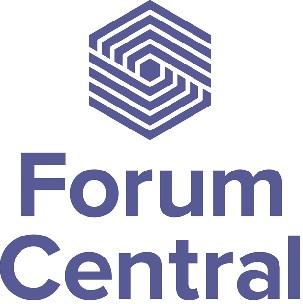 Forum Central Glossary of Terms, Abbreviations & AcronymsAcronymMeaningDefinition/useful information ABCDAsset Based Community DevelopmentA methodology for the sustainable development of communities based on their strengths and potentialsALaDDINAutism and Learning Disability Digital Inclusion NetworkA group of 20 third-sector organisations Leeds working to improve digital inclusion and participation for people with autism or learning disabilitiesASCAdult Social CareBAMEBlack, Asian and Minority Ethnic BLBBetter Lives BoardBrings together Leeds City Council’s Adults and Health Directorate and people with lived experience of Health and Care support/services BLMBlack Lives MatterCCGClinical Commissioning GroupA group of general practices (GPs) which come together in each area to commission the best services for their patients and populationCEVClinically Extremely Vulnerable A cohort of people who are at high risk of severe illness from coronavirus and have been advised to shield at certain points of the pandemic to reduce their risk of catching the virusCICCommunity Interest Company A Third Sector organisation which is a  social enterprise that uses profits and assets for the public good. CICs are intended to be easy to set up, with all the flexibility and certainty of the company form, but with some special features to ensure they are working for the benefit of the community.CLASPCitywide Anti Stigma PartnershipCBMHRCommunity Based Mental Health ReviewsCMHTCommunity Mental Health TeamsSupport or treat people with mental illness in a community settingCoI Communities of Interest Groups of people who share an identity, for example people with a learning disability, or those who share an experience, for example the homeless communityCOMHADCo occuring Mental health/Drug And Alcohol Misuse Previously known as Dual DiagnosisCQCCare Quality Commission The independent regulator of all health and social care services in EnglandCYPChildren and Young PeopleDAWNDisability And Wellbeing Network A group of staff at Leeds City Council promoting ability not disabilityDGLDoing Good LeedsA website which acts as the Hub for the for the voluntary, community and social enterprise sector (third sector) in Leeds, operated by Voluntary Action LeedsGP ConfedLeeds GP ConfederationThis is a ‘not for profit social enterprise,’ working to improve the health of the people of Leeds by strengthening and sustaining primary careFCForum Central The collective voice for the health & social care third sector in LeedsH&CHealth & CareH&SCHealth & Social CareHPoCHarnessing the Power of Communities West Yorkshire & Harrogate programme to establish relationships with communities built around good work on the co-production of services and careHWHealthwatch Independent watchdog ensuring people’s voices are at the heart of shaping health and care services in LeedsIAPTIncreasing Access to Psychological Therapies A national initiative, in Leeds now under Leeds Mental Wellbeing Service (see LMWMS below)ICPIntegrated Care PathwaysMultidisciplinary outlines of anticipated care, placed in an appropriate timeframe, to help patients with a specific conditionICS Integrated Care SystemPartnership that brings together providers and commissioners of NHS services across a geographical area with local authorities and other local partners, to collectively plan and integrate care to meet the needs of their population. Also referred to as WYH/WYHP regionallyIGInformation Governance The overall strategy for information at an organisationLCC Leeds City CouncilThe local authority of the City of Leeds, West YorkshireLCFLeeds Community FoundationAn organisation that supports thousands of charities and voluntary groups across the city by distributing grants and sharing adviceLCHLeeds Community HealthcareProvides a range of community-based health services across the Leeds areaLCP Local Care PartnershipLeeds’ model of joined-up working formed around Primary Care Networks to improve health and care delivery to local people, working in and with local communities. We have 19 across LeedsLDLearning DisabilityLeDeRLearning Disability Mortality Review National programme aimed at making improvements to the lives of people with learning disabilitiesLFPLeeds Frailty Partnership LIPLeeds Involving PeopleLeeds Organisation set up to support service user and carer involvement in planning community care servicesLL Linking LeedsLeeds’ Social Prescribing Service commissioned from the Third Sector by the CCGLMWBSLeeds Mental Wellbeing Service A joint service between NHS partners and third sector organisations providing support and psychological therapies for mental health problems. Formerly known as IAPT (see above)LOOPLeeds Open Online PlatformA single source of accurate, up to date and trusted information about health, care and wellbeing, shared with directories, websites and applications across LeedsLOPFLeeds Older People’s ForumThe network of voluntary sector organisations and individuals working with older people across Leeds, including the Neighbourhood Network Schemes. Part of the Forum Central partnershipLSSPGLeeds Strategic Suicide Prevention GroupLTCLong-Term ConditionsLTHTLeeds Teaching Hospitals NHS TrustProvides healthcare and specialist services for people from Leeds, Yorkshire and the Humber and beyond; spread over seven hospitals and medical facilities including St James’ and LGILWL Live Well LeedsCommunity Based Mental Health ServiceLYPFTLeeds and York Partnership Foundation TrustSecondary Providers of mental health and learning disabilities services in LeedsMAPMigrant Access ProjectA citizen-led initiative to build relationships between newly arrived migrants and service providers in LeedsMHMental Health MHPBMental Health Partnership BoardNHSNational Health ServiceNHSENational Health Service EnglandNICENational Institute for Health and Care ExcellenceProvides national guidance and advice to improve health and social careNIHRNational Institute for Health ResearchA United Kingdom government agency which funds research into health and careNN Neighbourhood Networks The Leeds model of voluntary sector organisations supporting older people  covering the whole city; sometimes referred to as good neighbours schemesOPOlder People PCNPrimary Care NetworkThe new way for local health services to work together to treat populations of around 30-50,000. The networks provide the structure and funding for services to be developed locally, in response to the needs of the patients they servePCWBSPrimary Care Wellbeing ServicePEG Leeds Health and Care Partnership Executive GroupGroup of the Leeds Health and Wellbeing BoardPH Public HealthPH LCCPublic Health Leeds City CouncilPHMPopulation Health ManagementA patient centric, data driven approach to improving the health of a populationPHRCPublic Health Resource CentreOffers support to anyone with a responsibility for or professional interest in public health or promoting health and wellbeing in LeedsPIDProject Initiation Document PLWDPeople Living with DementiaPPIPatient Participation and InvolvementPSIPhysical and Sensory ImpairmentPVGPeople's Voices GroupSet up by the Leeds Health and Wellbeing Board to help improve engagement across the City with health and care organisations, coordinated by HealthwatchSEYHSocial Enterprise Yorkshire and the HumberThe membership organisation of social enterprises or associates with an interest in the sector for Yorkshire and the HumberSoFShaping Our Future Leeds CCG’s programme developed in response to the national and local direction of travel towards more strategic commissioning for population outcomesSRO Senior Responsible OfficerTNLCFThe National Lottery Community FundTORTerms of ReferenceDefine the purpose and structures of a project, committee, meeting, negotiation, or any similar collection of people who have agreed to work together to accomplish a shared goalTSThird SectorA term used to refer to charities, social enterprises and voluntary groups. Also known as voluntary or not for profit sector TSLThird Sector LeedsAn alliance that promotes, represents and advocates for the Third Sector in LeedsTSO'sThird Sector Organisations Organisations working in the Third Sector (see above)TTSTime To ShineA The National Lottery Community Fund programme aiming to reduce social isolation and loneliness amongst older people in Leeds, led by Leeds Older People’s ForumVALVoluntary Action LeedsThe Leeds-wide infrastructure charity that supports 3k different not for profit organisations. VAL supports communities by helping people and organisations that do good in LeedsVCSEVoluntary, Community and Social Enterprise SectorAlso referred to as the Third SectorWYH West Yorkshire and Harrogate LevelAlso referred to as ICS (see above)WYHCPWest Yorkshire Health and Care PartnershipA partnership of organisations working together to plan health and care services across the region